Téma týždňa 11. – 15. 5. 2020: Ľudia a ich práca„Pracovné profesie, povolania“pozrieť si prezentáciu (príloha 1 – Prac. profesie), porozprávať sa o danej témediskutovať o tom, čo je to vlastne povolanie, prečo ľudia pracujú, vyzdvihnúť potrebu každého povolania a najmä jeho výsledkov – každá práca je dôležitá!porozprávať sa, kde pracuje mama, otecčím by chceli byť deti, až vyrastú„Básničky o povolaniach“pozrieť si prezentáciu (príloha 2 – Básničky o povolaniach)prečítať si maľované čítanie (príloha 3 – U lekára), zodpovedať otázkyhádať povolania podľa pesničky M. Jaroša „Čím chceš byť“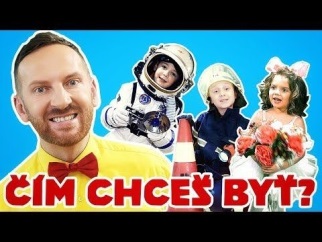 odkaz na pesničku: https://www.youtube.com/watch?v=5W-jt6syFxY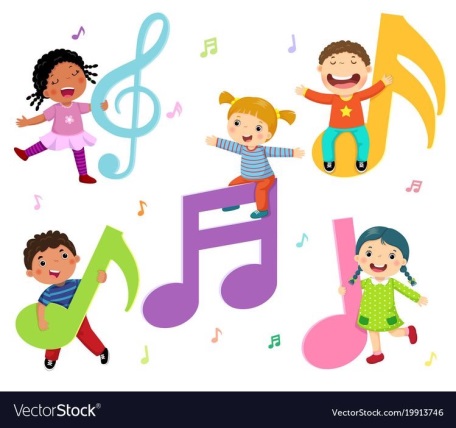 Pieseň: „Malí remeselníci“vypočuť si pieseň, pridať k tomu aj vyjadrenie pohybom – napodobniť ako sa pracuje s daným náradím/svojim detským náradím (príloha 4 - Remeselníci)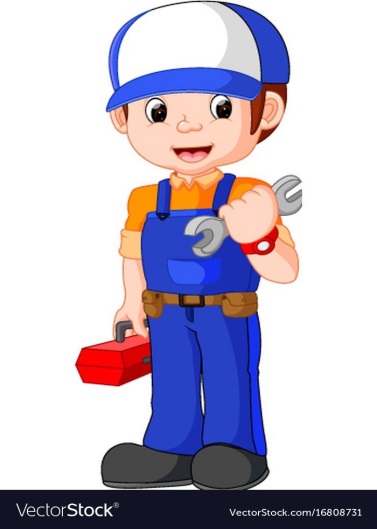 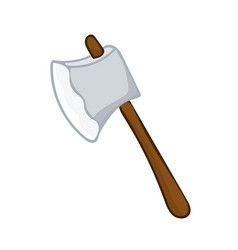 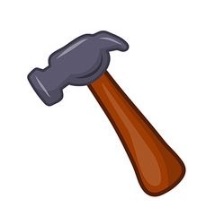 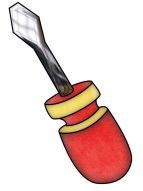 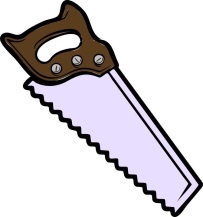 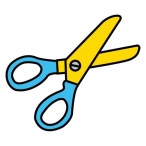 zaspievať si môžete aj známe piesne: Kom-kom-kominár, Pec nám spadla, Jeden kováč koňa kuje, Varila myšička kašičku...Pracovné listy: vypracovať zadanú úlohu na pracovných listoch, zameraných na rozvoj logického myslenia, pozornosti detíKoľko kvietkov vyrástlo? 	Koľko je náradia?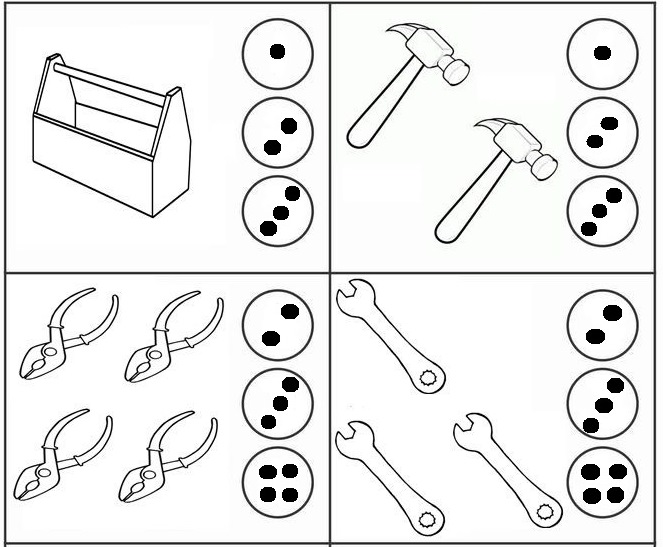 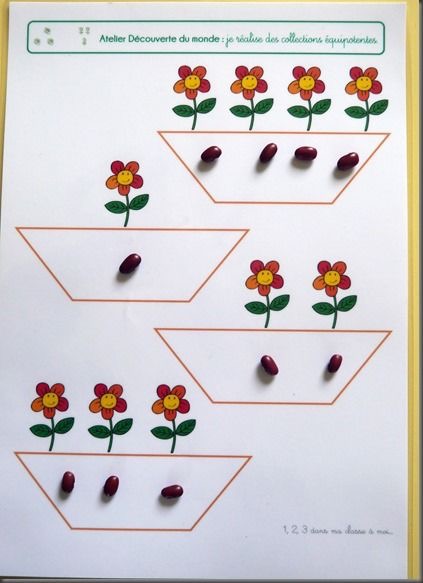 Nájdi dvojice - čo patrí k pracovnému odevu?		Nájdi dvojice – čím pracujú?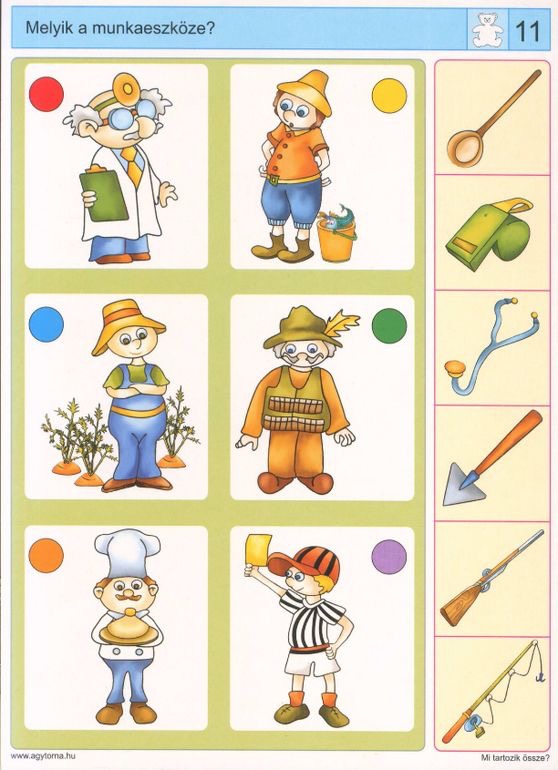 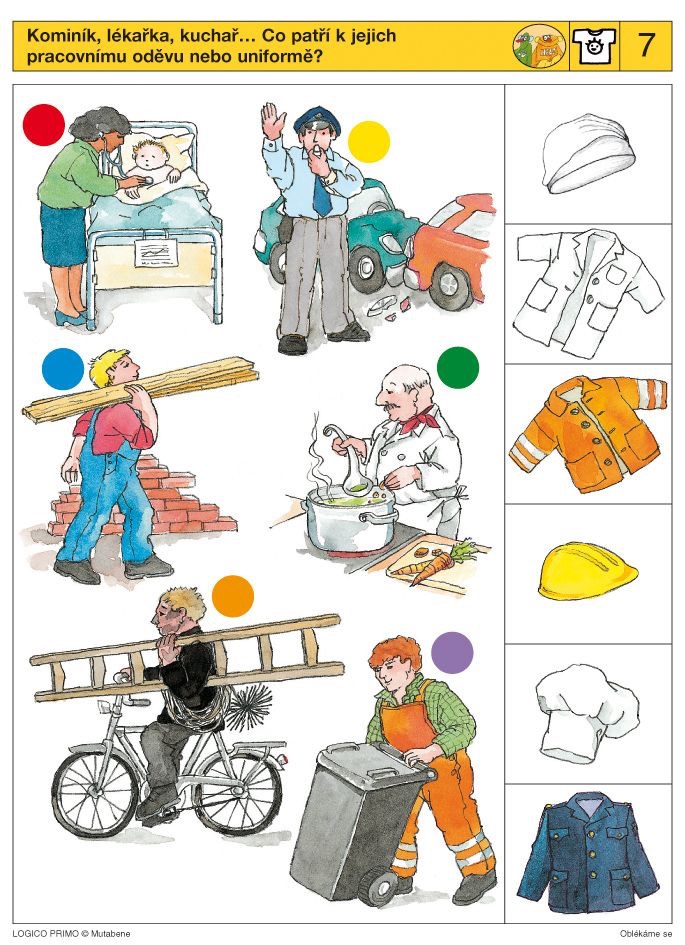 Nájdi 5 rozdielov!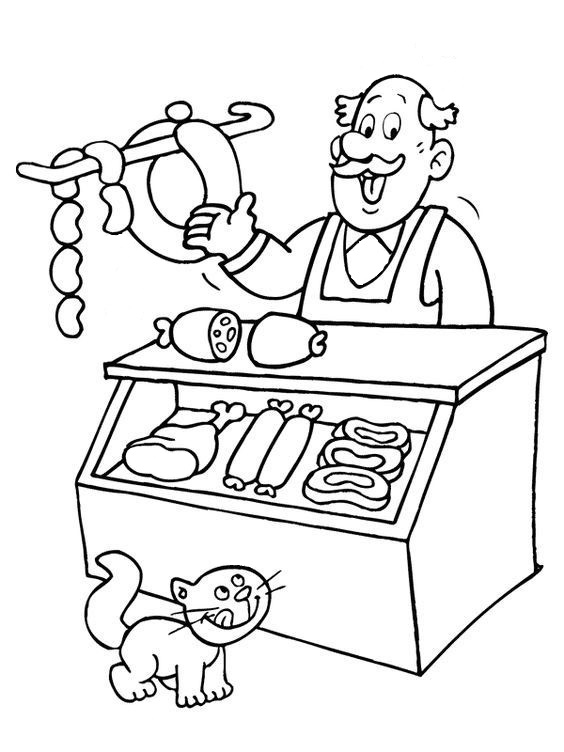 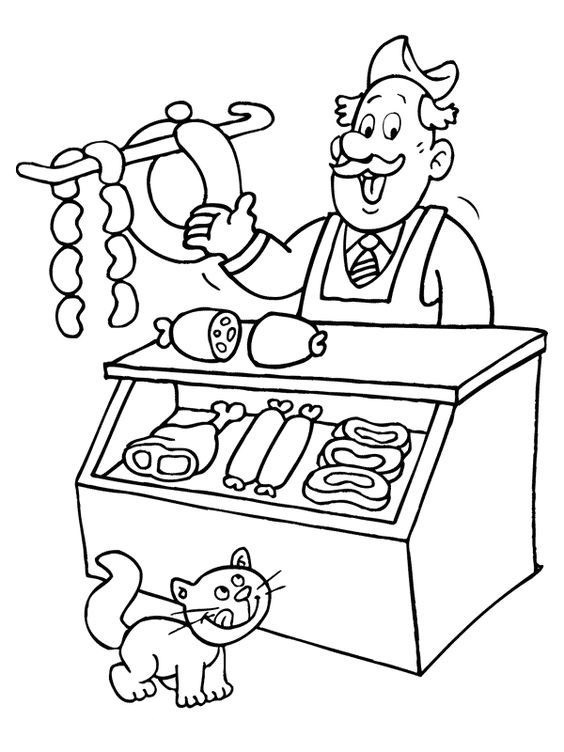 Nájdi 5 rozdielov!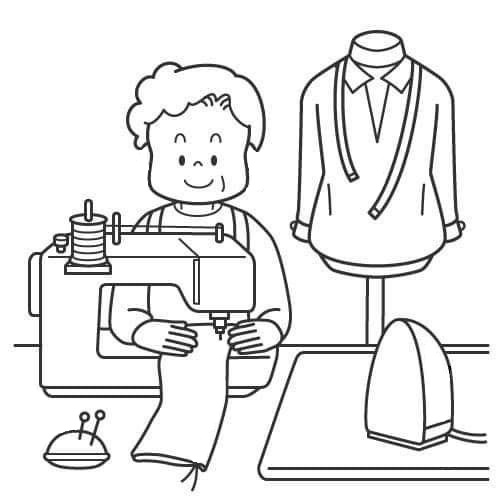 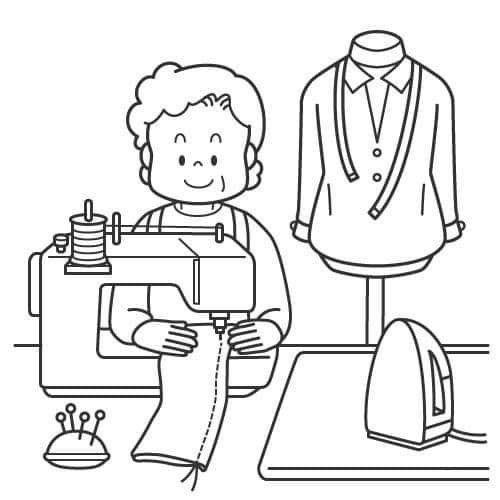 môžete sa zahrať aj „gombíkové pexeso“  - medzi vysypanými gombíkmi hľadať rovnaké dvojice, počítať gombíky, merať krajčírskym metrom predmety, príp. merať a porovnávať dĺžku nití, stúh, bavlniek, či kúskov špagátu„Malý kuchárik“vyrobiť si podľa priloženého obrázka kuchára z rolky toalet. papiera alebo si vyrobiť kuchársku čiapku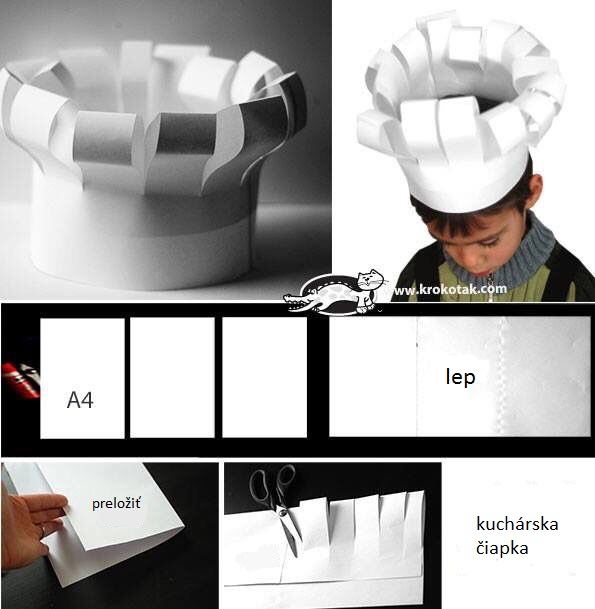 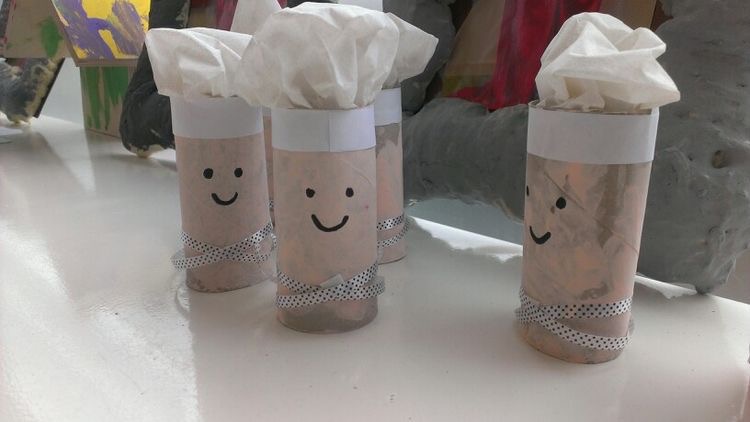 Grafomotorika:  „varím polievočku“,  „zuby na pílke“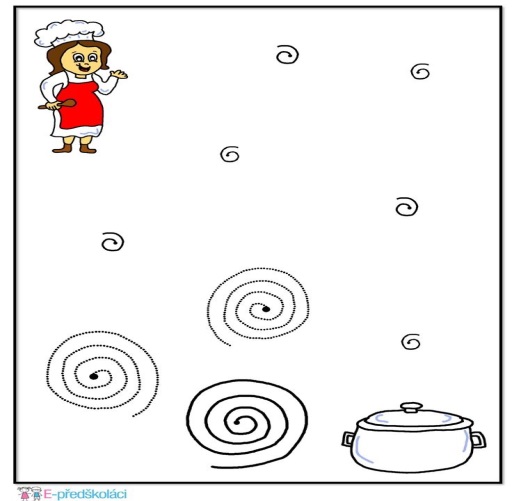 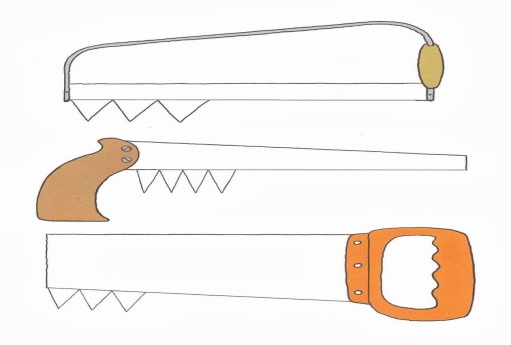 môžete sa zahrať na malých záhradníkov: posadiť si alebo presadiť kvietky v kvetináčoch, popolievať doma kvetinky...; zahrať sa na malých opravárov: pomôcť pri opravárskych prácach, podávať náradie...;zahrať sa na malých kuchárov-pekárov: pomôcť mamičke pri pečení koláčikov, vykrajovaní cesta...;zahrať sa na malých stavbárov: postaviť si z kociek/ skladačiek mestoNa spestrenie tejto témy si môžete pozrieť celý film „Spievankovo 5“, ktorý je o rôznych povolaniach s veselými pesničkami. odkaz na film: https://www.youtube.com/watch?v=5Hs0nWelnYgVšetky detičky a rodičov z 3.B triedy pozdravuje p. učiteľka  Adrika!  